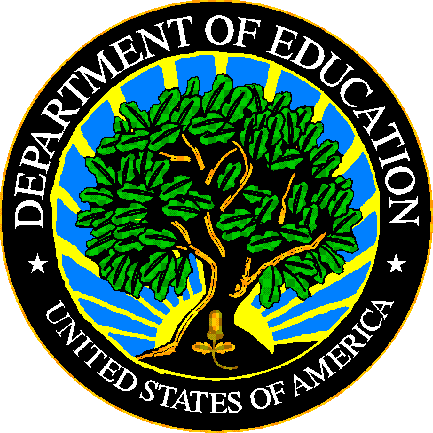 U.S. DEPARTMENT OF EDUCATIONEDFacts Submission SystemThis technical guide was produced under U.S. Department of Education Contract No.  ED-PEP-14-O-5013 with Applied Engineering Management Corporation.  Brandon Scott served as the contracting officer’s representative.  No official endorsement by the U.S. Department of Education of any product, commodity, service or enterprise mentioned in this publication is intended or should be inferred.U.S. Department of EducationBetsy DeVosSecretary of EducationEDFactsRoss SantySystem Owner This technical guide is in the public domain.  Authorization to reproduce it in whole or in part is granted.  While permission to reprint this publication is not necessary, the citation should be:  FILE 000 – File Name File Specifications – VXX.X (SY XXXX-XX), U.S. Department of Education, Washington, DC:  EDFacts. Retrieved [date] from the EDFacts Initiative Home Page.On request, this publication is available in alternate formats, such as Braille, large print, or CD Rom.  For more information, please contact the Department’s  at (202) 260–0818.DOCUMENT CONTROLDOCUMENT INFORMATIONDOCUMENT HISTORYPREFACEThis document provides technical instructions for building files that are submitted through the EDFacts Submission System (ESS).  The ESS is an electronic system that facilitates the efficient and timely transmission of data from SEAs to the U.S. Department of Education.This document is to be used in coordination with other documentation posted on the EDFacts Initiative Home Page under EDFacts System Documentation, including:EDFacts Workbook – a reference guide to using the EDFactsSubmission System (ESS); particularly useful to new users; contains multiple appendices, including one that explains how to use the file specifications ESS User Guide – provides assistance to new users of the EDFacts Submission System (ESS); it addresses the basic mechanics of system access and data submission EDFacts Business Rules Guide – describes each business rule including the error number, type, message, definition, edit logic, and the file specifications where the business rules are appliedPlease contact the Partner Support Center (PSC) with questions about the documents.  You will find contact information for PSC and each State EDFacts Coordinator on the EDFacts Contact Page.Data submitted through the ESS are authorized by an Annual Mandatory Collection of Elementary and Secondary Education Data Through EDFacts (OMB 1850-0925, expires 6/30/2020).  EDFacts is a U.S. Department of Education (ED) initiative to govern, acquire, validate, and use high-quality, kindergarten through grade 12 (K–12) performance data for education planning, policymaking, and management and budget decision-making to improve outcomes for students. EDFacts centralizes data provided by SEAs, LEAs and schools, and provides users with the ability to easily analyze and report data. This initiative has significantly reduced the reporting burden for state and local data producers, and has streamlined data collection, analysis and reporting functions at the federal, state and local levels.ContentsDOCUMENT CONTROL	iiPREFACE	iii1.0	PURPOSE	12.0	GUIDANCE FOR SUBMITTING THIS FILE	12.1	Changes from the SY 2017-18 File Specifications	12.2	Core Requirements for Submitting this File	22.3	Required Categories and Totals	22.4	Guidance	32.4.1	Title III English Learners Not Proficient Within Five Years (DG840)	32.4.2	Title III English Learners Exited (DG841)	42.5	Definitions	43.0	FILE NAMING CONVENTION	54.0	FIXED OR DELIMITED FILES	64.1	Header Record Definition	64.2	Data Record Definition	7PURPOSEThis document contains instructions for building files to submit the following EDFacts Data Groups:Table 1.0-1: EDFacts Data GroupsThe data collected using this file specification are required by ESEA, as amended, by ESSA.Under Section 3121(a)(6) of the ESEA, as amended, eligible entities receiving a subgrant from the SEA must report “the number and percentage of English learners who have not attained English language proficiency within 5 years of initial classification as an English learner and first enrollment in the local education agency.”Under Section 3121(a)(4) of the ESEA, as amended, eligible entities receiving a subgrant from the SEA must report "the number and percentage of English learners who exit the language instruction educational programs based on their attainment of English language proficiency."These data will be used in the Consolidated State Performance Report.The ED data stewarding office/s for this file: OESE/OSS/Title IIIGUIDANCE FOR SUBMITTING THIS FILEThis section contains changes from the previous school year, core requirements for submitting this file, required categories and totals, and general guidance.Changes from the SY 2017-18 File SpecificationsOther than any editorial changes listed in the document history on page ii, there have been no changes to this file specification.Core Requirements for Submitting this FileThe following table contains the reporting period, the education units included or excluded, the type of count, and zero count reporting.Table 2.2-1 Core Reporting RequirementsRequired Categories and TotalsThe table below lists the combinations of the categories and totals that are expected to be submitted for the state and each LEA or school that should be included in the file.An “X” in the column indicates that the category value must be submitted when reporting that aggregation. The total indicator must be either “Y” (Yes) or “N” (No). If the record is for a category set, specify an “N” (No). If the record is for a subtotal or education unit total, specify a “Y” (Yes).  The abbreviations in the “Table Name” column represent the technical name of the data used in the file.Table 2.3-1: Required Categories and TotalsGuidanceThis section contains guidance for submitting this file in the format of questions and answers.Title III English Learners Not Proficient Within Five Years (DG840)Revised!  What students are reported?Districts that receive Title III funds must report on all English learners who have not attained proficiency within five years of identification as an English learner and first enrollment in the district. An English learner must be reported in the count if, as of the reporting year, the student is in his or her 5th year or beyond of identification as an English learner and has not attained English language proficiency by the end of the 5th year. This count should include English learner students who are beyond their fifth year as an identified English learner. For example, students who are in their sixth, seventh, or eighth year as an English learner should be included in the count.Do students have to be enrolled in a Title III district for all 5 years in order to be included in this data group?No. As stated above, districts that receive Title III funds must report on all English learners who have not attained proficiency within five years of (1) identification as an English learner and (2) first enrollment in the district. This reporting requirement does not require that a student is enrolled in the same district for all 5 years in order to be included. Districts receiving Title III funds may choose to include English learners who (1) first enroll in their district and are identified as an English learner, (2) transfer to another district and then (3) transfer back to their district. See scenario 1 below for an example. In this example, the district would not reset the identification timeline when the English learner re-enrolls in their district.Table 2.4.1-1: Scenario 1ED acknowledges that districts may be unable to accurately track an English learner’s identification timeline for students who transfer in and out of their district. In these cases, the district receiving Title III funds may need to reset the identification timeline for English learners (1) re-entering their district or (2) entering for the first time even though they were previously identified as an English learner in another district.  See scenario 2 below for an example. Table 2.4.1-2: Scenario 2To ensure ED can accurately interpret the data submitted, States should include in their State Submission Plan the following information: An indication of whether the districts receiving Title III funds can track English learners who transfer in and out of the district; andIf students can be tracked across districts, how they are being accounted for in this data group. For state-specific questions regarding English learner mobility across districts, please contact the Partner Support Center. Should an English learner be counted as not proficient if they were not administered an English language proficiency assessment in their fifth year? Yes. English learners who were not assessed on the English language proficiency assessment in their fifth year should be counted as not proficient. Title III English Learners Exited (DG841)What students are reported?Districts that receive Title III funds must report on English learners who are being served by a language instruction educational program (LIEP) and who, as of the reporting year, have exited an LIEP based on attainment of English language proficiency. DefinitionsSee the EDFacts Workbook for the standard definitions.  This file specification has no additional definitions.FILE NAMING CONVENTIONThe following file naming convention is to help identify files to provide technical assistance.A maximum of 25 characters (including the file extension) is allowed for the file name.The following is the naming convention for file submissions:sslevfilenamevvvvvvv.extTable 3.0-1: File Naming ConventionFIXED OR DELIMITED FILES This section describes the fixed file and delimited file specifications.  The fixed file and delimited files contain a header record followed by data records.  The file type is specified in the header record.The “Pop” column in the header and data records is coded as follows: M - Mandatory, this field must always be populated O - Optional, data in this field may not be required, see guidance in section 2.4Header Record DefinitionThe header record is required and is the first record in every file submitted to the ESS.  The purpose of the header record is to provide information as to the file type, number of data records in the file, file name, file identifier, and file reporting period. Table 4.1–1:  Header RecordBelow is an example of a header record.Table 4.1–2:  Header Record ExampleData Record DefinitionData records are required and immediately follow the header record in every file submitted to the ESS.  Data records provide counts for the specified category sets, subtotals and education unit totals.Table 4.2–1:  Data RecordsBelow is an example of a data record, this is the set of data that should be submitted for each education unit. See table 2.3-1.Table 4.2–2:  Data Record Example – LEA level 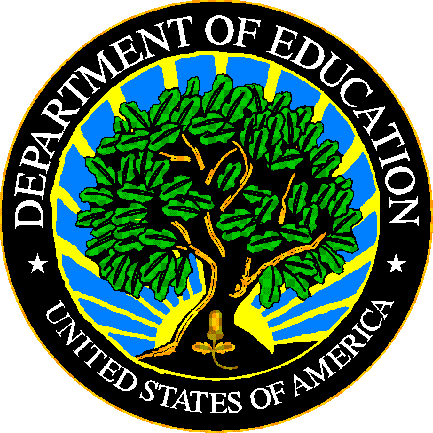 The Department of Education’s mission is to promote student achievement and preparation for global competitiveness by fostering educational excellence and ensuring equal access.www.ed.govFS204 - Title III English Learners File SpecificationsSY 2018-19Title:FS204 - Title III English Learners File SpecificationsSecurity Level:Unclassified – For Official Use OnlyVersion NumberDateSummary of Change 1.0 – 14.0Versions 1.0 through 14.0 are used to build files for school years prior to SY 2018-19.15.0November 2018Updated for SY 2018-19:Table 2.3-1: Added Aggregation column15.1December 2018Section 2.4.1: Revised FAQ regarding which students should be reportedData Group NameDGDefinitionTitle III English learners not proficient within five years840The number of English learners who have not attained English language proficiency within five years of initial classification as an English learner and first enrollment in a local educational agency that receives Title III of ESEA, as amended, funds.Title III English learners exited841The number of English learners in programs receiving Title III funds who have exited a language instruction educational program as a result of attaining English language proficiency.SEALEASchoolReporting PeriodSchool Year - Any 12-month periodSchool Year - Any 12-month periodEducation units reported Include SEAOperational LEAs that received Title III fundsEducation units not reportedOperational LEAs that did not receive Title III fundsClosed, inactive, or future LEAsType of countOnceAt one LEAZero countsRequiredNot requiredZero Exceptions and Not ApplicableMissingUse “-1” to report missing counts.Use “-1” to report missing counts.Related metadata survey Data GroupAggregationTable NameTotal IndicatorCommentsDG840Education Unit TotalT3ELNOTPROFYEducation Unit Total of Student Count of Title III English learners not proficient after five yearsDG841Education Unit TotalT3ELEXITYEducation Unit Total of Student Count of Title III English learners exitedSchool yearSY 2014-15SY 2015-16SY 2016-17SY 2017-18SY 2018-19Year of identification as an EL12345EL’s district of enrollmentTitle III district AAny district in the stateAny district in the stateAny district in the stateTitle III district ASchool yearSY 2014-15SY 2015-16SY 2016-17SY 2017-18SY 2018-19Year of identification as an EL11123EL’s district of enrollmentTitle III district ATitle III district BTitle III district ATitle III district ATitle III district AWhereMeansLimit in charactersssUSPS State Abbreviation2levAbbreviation for level:SEA for a State Education Agency levelLEA for a Local Education Agency level3filenameTITLE39vvvvvvvAlphanumeric string designated by the SEA to uniquely identify the individual submission (e.g., ver0001, v010803)7.extExtension identifying the file format:.txt – fixed .csv – comma delimited.tab – tab delimited4Data Element NameStart
PositionLengthTypePopDefinition / CommentsPermitted ValuesAbbreviationsFile Type150StringMIdentifies the type of file being submitted.  SEA TITLE III ENGLISH LEARNERSLEA TITLE III ENGLISH LEARNERSTotal Records in File5110NumberMThe total number of data records contained in the file.  The header record is NOT included in this count.File Name 6125StringMThe file name including extension, the same as the external file name.   See section 3.0File Identifier8632StringMAny combination of standard characters to further identify the file as specified by the SEA (e.g., a date, person’s name, and version number).File Reporting Period1189StringMThe school year for which data are being reported. The required format is "CCYY–CCYY" or "CCYY CCYY", where either a hyphen or a space separates the beginning and ending years. 2018-2019OR2018 2019Filler127333StringMLeave filler field blank.Carriage Return / Line Feed (CRLF)4601MFormatFile Type,Total Records in File,File Name,File Identifier,File Reporting Period,Filler,Carriage Return / Line Feed (CRLF)ExampleLEA TITLE III ENGLISH LEARNERS,15,euleaTITLE3v000001.csv,characters to identify file,2018-2019,¶Data Element NameStart
PositionLengthTypePopDefinition / CommentsPermitted ValuesAbbreviationsFile Record Number110NumberMA sequential number assigned by the State that is unique to each row entry within the file.DG559
State Code112StringMThe two-digit American National Standards Institute (ANSI) code for the state, , and the outlying areas and freely associated areas of the United States.For a list of valid State Codes, refer to the EDFacts Workbook.DG570
State Agency Number132StringMA number used to uniquely identify state agencies.  This ID cannot be updated through this file. 01 – State Education AgencyDG4
LEA Identifier (State)1514StringMThe identifier assigned to a local education agency (LEA) by the state education agency (SEA).  Also known as State LEA Identification Number (ID).  This data element cannot be updated through this file. SEA level – BlankFiller2920StringMLeave filler field blank.Table Name4920StringMSee table 2.3-1 Required Categories and TotalsT3ELEXITT3ELNOTPROFFiller6915StringMLeave filler field blank.Filler8415StringMLeave filler field blank.Filler9915StringMLeave filler field blank.Filler11415StringMLeave filler field blank.Total Indicator1291StringMAn indicator that defines the count level – see table 2.3-1 Required Categories and TotalsN – Specifies category setY – Specifies subtotal or total of the education unitStudent Count13010NumberMExplanation140200StringOText field for state use.Carriage Return / Line Feed (CRLF)3401MAggregation ExampleFormatFile Record Number,State Code,State Agency Number,LEA Identifier (State),Filler,Table Name,Filler,Filler,Filler,Filler,Total Indicator,Student Count,Explanation,Carriage Return / Line Feed (CRLF)DG 8401,99,01,00614FEDERAL,,T3ELNOTPROF,,,,,Y,56,Text¶DG 8412,99,01,00614FEDERAL,,T3ELEXIT,,,,,Y,134,Text¶